Урок технологии в 4-а классеТема: «Город зодчих»Учитель: Данильченко Л.П.Цели: познакомить с традицией постройки бревенчатых срубов, мастерством древних зодчих;            научить работать со спичками и зубочистками; Задача: изготовить объёмный макет из спичек «Колодец».Технологии: информационно-коммуникационная технология, личностно-ориентированная технология, технология индивидуализации. Подход к обучению: деятельностный.                                                                  Ход урока:Просмотр иллюстраций учебника.Объявление темы урока и целей на урок учащимися.Учитель: попробуйте сформулировать тему и цель урока. Дети: Сегодня  мы познакомимся  с традицией постройки бревенчатых изб. Наверное, сами будем пробовать строить макеты.Учитель: Да,  мы познакомимся  с традицией постройки бревенчатых срубов, мастерством древних зодчих и постараемся вместе превратиться в Мастеров.Основная часть урока. Мотивация. Поделки из спичек увлекательное занятие.   Вы правы. Сегодня  мы будем сами Мастерами.   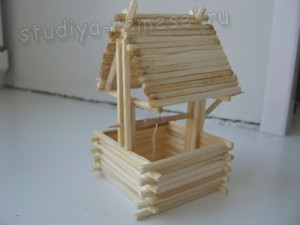 Проверим готовность рабочего места и возьмём мы для того, чтобы сделать колодец из спичек следующие материалы:Клей ПВА    Спички    Зубочистку    НитьПошаговое выполнение работы с использованием фотографий и мастер- класса в сети Интернет.          - Начинаем с того, что склеиваем основание. Берём четыре спички и склеиваем, как показано на фото:                                                                                                                                                                                                                                              Делаем таких 9 рядов, получилось основание колодца. Даем просохнуть.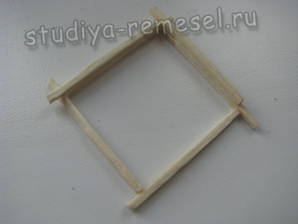 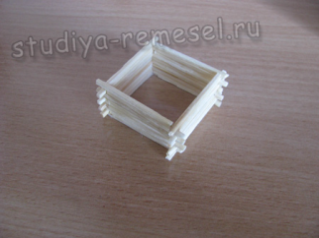 Берем 6 спичек и склеиваем 2 стойки для крепления «ворота»       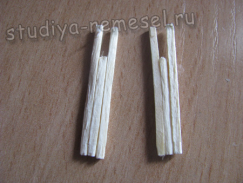 Приклеиваем их с двух сторон  внутрь колодца.    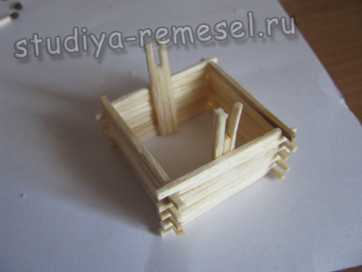     Теперь делаем «ворот», берем зубочистку, надламываем в двух местах и приклеиваем ниточку на клей ПВА.          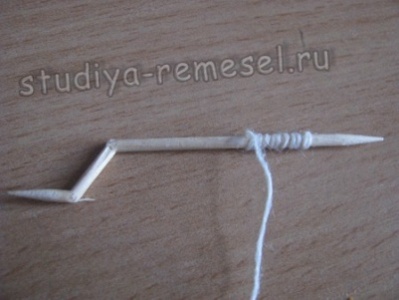          Берем ещё 4 спички,  приклеиваем их, как продолжение стоек. Вставляем «ворот».                    Теперь начинаем делать крышу, вклеиваем 1 спичку на конце приклеенных спичек:           Приклеиваем 2 спички одинакового размера на стойки и приклеиваем на них по 2 спички крест на крест, как показано на фотографии: 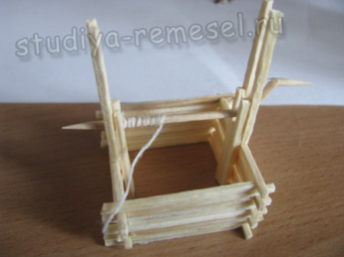 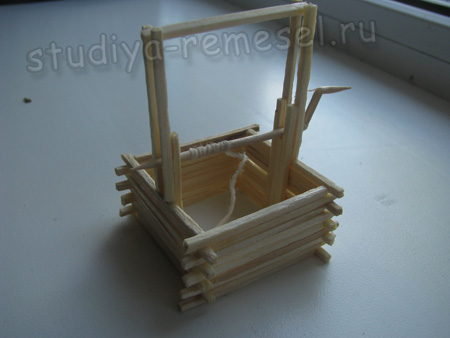 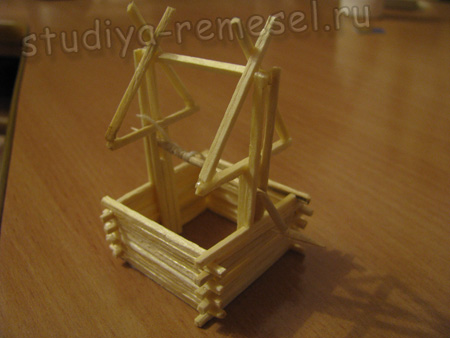 Осталось только приклеить крышу, сверху наклеиваем спички на опоры и колодец из спичек готов! 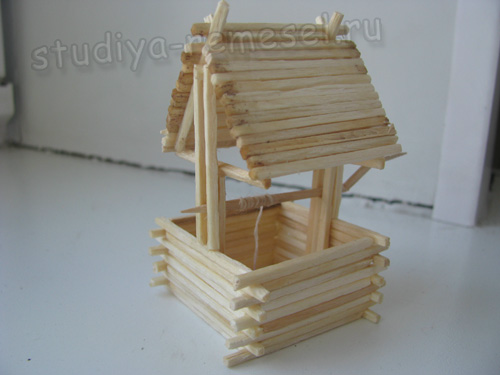 Рефлексия.– Ребята, понравился вам урок?               (Да, очень)- Что нового узнали?                                                    (познакомились с постройкой бревенчатых срубов,  научились сами строить, узнали, что можно в Интернете посмотреть мастер- класс)Дети говорят: Поделки из спичек такое увлекательное занятие.  Я не собираюсь останавливаться. Скоро вы увидите, какие поделки я ещё умею делать.                               За  интересной   работой        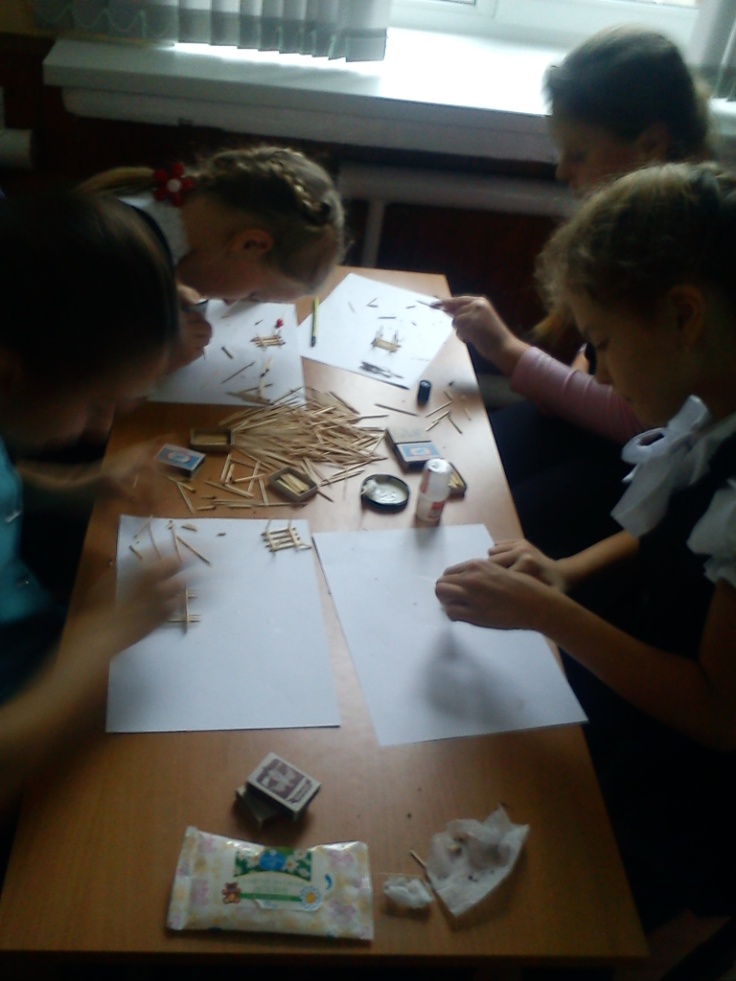 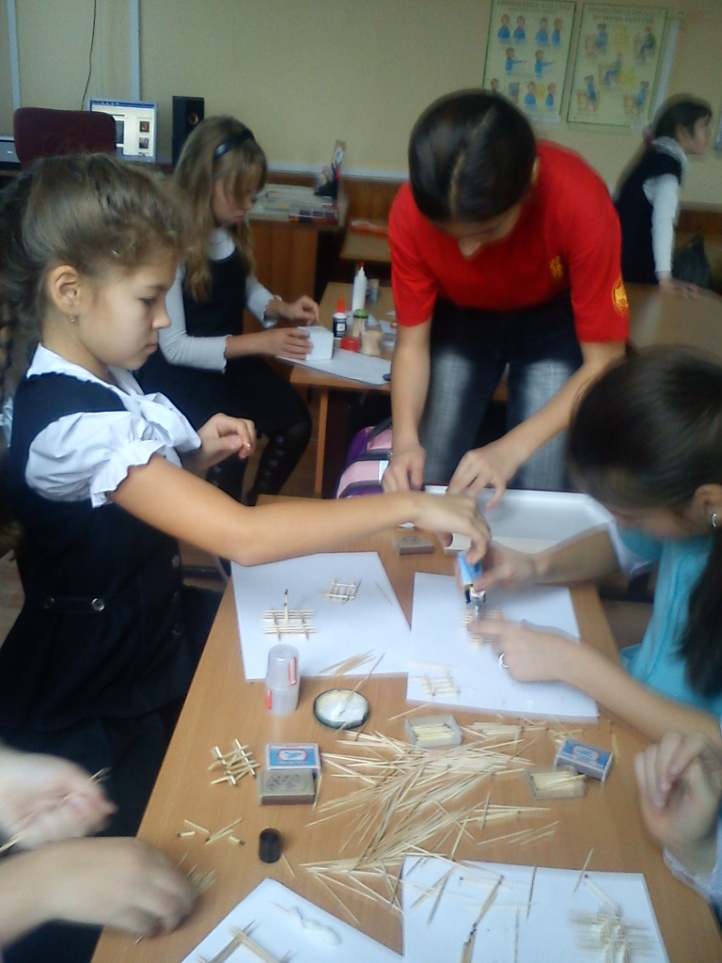 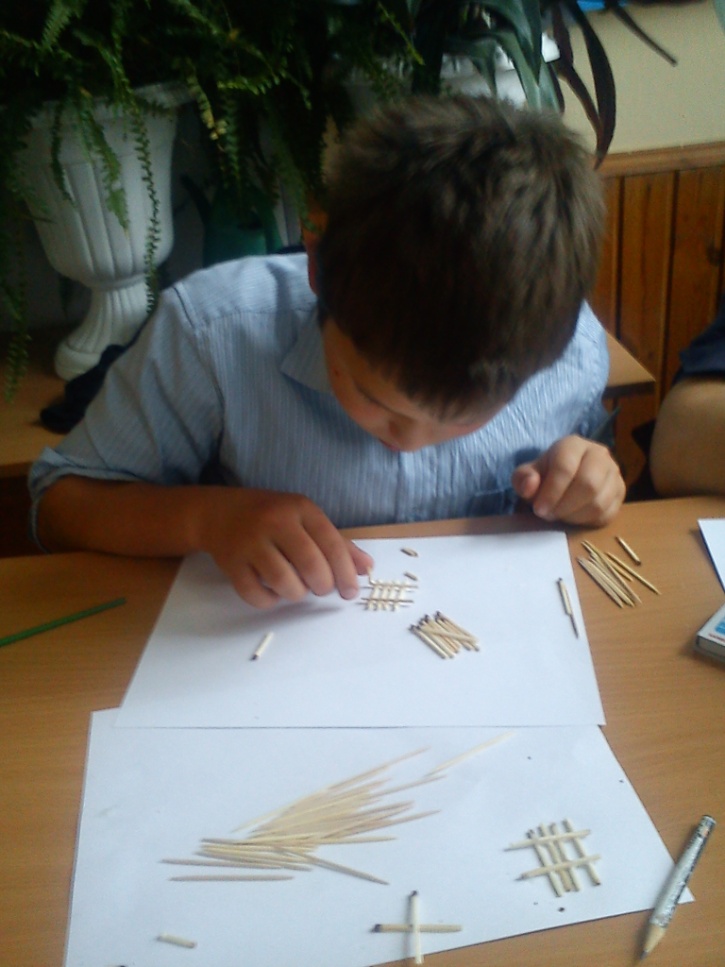 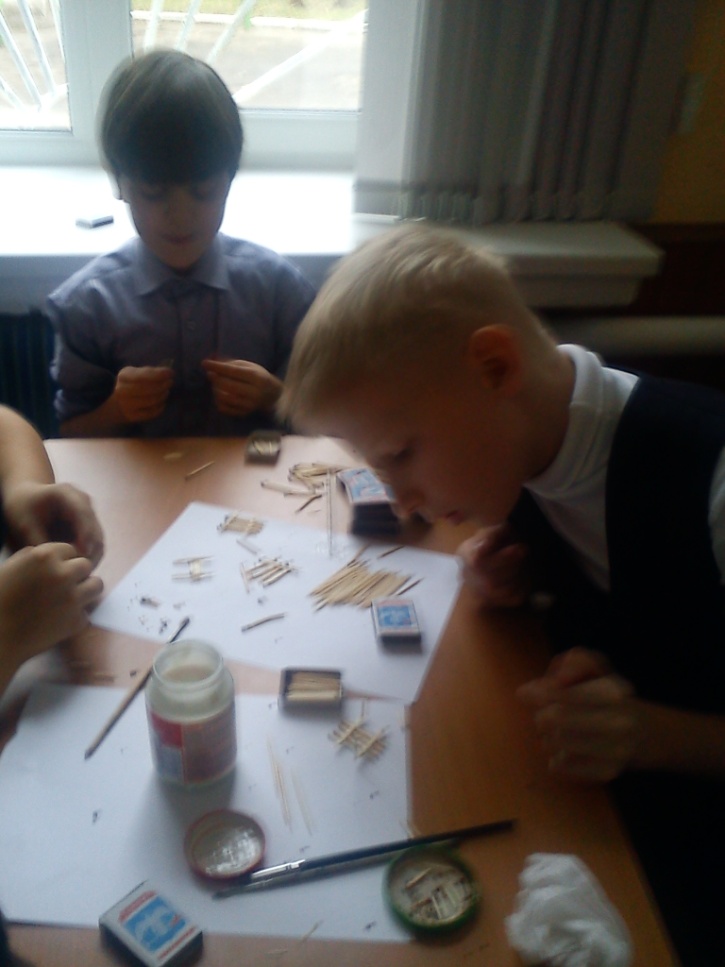 